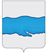 АДМИНИСТРАЦИЯ ПЛЕССКОГО ГОРОДСКОГО ПОСЕЛЕНИЯПРИВОЛЖСКОГО МУНИЦИПАЛЬНОГО РАЙОНАИВАНОВСКОЙ ОБЛАСТИРАСПОРЯЖЕНИЕ«05» апреля 2019 г.                                                                                                      № 23-рг. ПлёсОб утверждении формы предоставления сведений об адресах сайтов и (или) страниц сайтов в информационно-телекоммуникационной сети «Интернет».	В соответствии со статьей 15.1 Федерального закона от 02.03. 2007 № 25-ФЗ «О муниципальной службе в Российской Федерации», распоряжением Правительства Российской Федерации от 28.12.2016 № 2867-р «Об утверждении формы представления сведений об адресах сайтов и (или) страниц сайтов в информационно-телекоммуникационной сети «Интернет»,	1. Обязать гражданина Российской Федерации, претендующего на замещение должности муниципальной службы в администрации Плёсского городского поселения, служащего, замещающее должность муниципальной службы администрации Плёсского городского поселения предоставлять сведения об адресах сайтов и (или) страниц сайтов в информационно-телекоммуникационной сети «Интернет», на которых размещались общедоступная информация, а также данные, позволяющие его идентифицировать.  	2. Сведения предоставляются по форме, утвержденной распоряжением Правительства Российской Федерации от 28.12.2016 № 2867- р.	3. Сведения, указанные в части 1 настоящей статьи, представляют граждане, претендующие на замещение должности муниципальной службы, при поступлении на муниципальную службу, а муниципальные служащие - не позднее 1 апреля года, следующего за отчетным. 	4. Контроль за исполнением настоящего распоряжения возложить на заместителя главы администрации Плёсского городского поселения Шабурова А.В.	5. Заместителю главы администрации Плёсского городского поселения Шабурову А.В. ознакомить под роспись с настоящим распоряжением муниципальных служащих администрации Плёсского городского поселения.	6. Опубликовать настоящее распоряжение на официальном сайте администрации Плесского городского поселения Приволжского муниципального района Ивановской области»	7. Настоящее распоряжение вступает в силу с момента официального опубликования.ВрИП Главы Плёсского городского поселения                                                                                                Д.А.НатураПриложениек распоряжению администрации Плесского городского поселения№ 23-р от 05.04.2019г.ФОРМАпредставления сведений об адресах сайтов и (или) страниц сайтов информационно-телекоммуникационной сети “Интернет”Я,  (фамилия, имя, отчество, дата рождения,серия и номер паспорта, дата выдачи и орган, выдавший паспорт,должность, замещаемая государственным гражданским служащим или муниципальным служащим
или должность, на замещение которой претендует гражданин Российской Федерации)в информационно-телекоммуникационной сети “Интернет” общедоступной информации1, а также данных, позволяющих меня идентифицировать:Достоверность настоящих сведений подтверждаю.(Ф.И.О. и подпись лица, принявшего сведения)сообщаю о размещении мною за отчетный период с 1 января20г. по 31 декабря 20г.№Адрес сайта и (или) страницы сайта 3
в информационно-телекоммуникационной сети “Интернет”123“”20г.(подпись государственного гражданского служащего или муниципального служащего, гражданина Российской Федерации, претендующего на замещение должности государственной гражданской службы Российской Федерации или муниципальной службы)